О внесении  изменений в постановление От 27.11.2018 № 825 «Об утверждении Перечня должностеймуниципальной службы, при назначении на которые граждане и при замещении которыхмуниципальные служащие администрации Мариинско-Посадского района Чувашской Республикиобязаны представлять сведения о своих доходах, расходах, об имуществе и обязательствах имущественного характера, а также сведенияо доходах, расходах, об имуществе и обязательствах имущественного характера своих супруги (супруга) и несовершеннолетних детей"В соответствии со статьей 15 Федерального закона от 02.03.2007 № 25-ФЗ "О муниципальной службе в Российской Федерации", статьей 8 Федерального закона от 25.12.2008  № 273-ФЗ "О противодействии коррупции", Уставом Мариинско-Посадского района, администрация Мариинско-Посадского района Чувашской Республики постановляет:1.Внести изменения в постановление от 27.11.2018 № 825 ««Об утверждении Перечня должностей муниципальной службы, при назначении на которые  граждане и при замещении которых муниципальные служащие администрации  Мариинско-Посадского района Чувашской Республики обязаны представлять сведения о своих доходах,  расходах, об имуществе и обязательствах  имущественного характера, а также сведения о доходах, расходах, об имуществе и обязательствах  имущественного характера своих супруги (супруга) и несовершеннолетних детей": 	1.1.  Из Перечня должностей муниципальной службы, при назначении на которые граждане и при замещении которых муниципальные служащие администрации Мариинско-Посадского района Чувашской Республики обязаны предоставлять сведения о своих доходах, расходах об имуществе и обязательствах имущественного характера, а также сведения о доходах, расходах об имуществе и обязательствах имущественного характера своих супруги (супруга) и несовершеннолетних детей, исключить следующие должности муниципальной службы:II. Главная группа должностей:- заместитель главы администрации-начальник отдела культуры и социального развития;III. Ведущая группа должностей:-начальник отдела образования и молодежной политики;1.2.  В Перечень должностей муниципальной службы, при назначении на которые граждане и при замещении которых муниципальные служащие администрации Мариинско-Посадского района Чувашской Республики обязаны предоставлять сведения о своих доходах, расходах об имуществе и обязательствах имущественного характера, а также сведения о доходах, расходах об имуществе и обязательствах имущественного характера своих супруги (супруга) и несовершеннолетних детей, включить  следующие должности муниципальной службы:II. Главная группа должностей:- заместитель главы администрации-начальник отдела образования и молодежной политики;III. Ведущая группа должностей:-начальник отдела культуры и социального развития.V. Младшая группа должностей:-ведущий специалист-эксперт отдела  сельского хозяйства.2. Настоящее постановление подлежит официальному опубликованию.Управляющий делами-начальник отдела организационной работы                                                               Л.Н. ХлебноваНачальник отделаюридической службы                                                                                 О.В. ЦветковаГлавный специалист-экспертотдела организационной работы                                                               С.В.СапожниковаЧёваш  РеспубликинСентервёрри районен администраций. Й Ы Ш Ё Н У                  2021.01.25      32  №     Сентервёрри  хули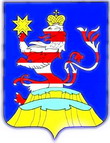 Чувашская  РеспубликаАдминистрацияМариинско-Посадского районаП О С Т А Н О В Л Е Н И Е                __25.01.2021    №  32г. Мариинский  ПосадГлава администрацииМариинско-Посадского района                         В.Н. Мустаев